Kamarátka moja zlatá,že ťa vidím, či som rada.Dobre že je biely deň,sníval sa mi čudný sen.Šla som ráno do školya nemala úlohy.Len čo zaznel školský zvonec,zjajkla som: To je môj koniec!Vybehla som rýchlo von,sadla si pod veľký strom.Pod tým stromom, z toho strachu,zaspala som v mäkkom machu.Zobudili ma mužíci,malilinkí trpaslíci.Vyrazilo mi to dych,spustila som veľký krik.Utekali šiki – miki,zabudli aj lampášiky.Obzrela som sa dookola...Kdeže podela sa škola?Hlava mi klesla do dlaní,neuveríš, Lucka, ani...Mohla som byť jedinev rozprávkovej krajine.Nestála som na tom mieste,vybrala som sa po ceste.Zhodila som školskú tašku, nebudem ju vláčiť ťažkú!No, len smelo, smelo vpred!Nájdem chytro cestu späť!Uverí mi trieda veľká?A čo pani učiteľka?Keď tu zrazu spoza kríčkavyšli braček a sestrička.Ku chalúpke z medovníkaviedla Marienka Janíka.Neďaleko od potôčkabola Červená čiapočka.Šla s košíkom a kytičkoudo horárne za babičkou.Snehulienka biela krásnazjavila sa z čista – jasna.Vyzerala trpaslíkov,svojich malých pomocníkov.Vraj neprišli z práce domov?Horela som celá hanbou.Len ja nesiem za to vinu.„Nebuď smutná, veď už idú!Počúvaj však jednu radu,touto cestou pôjdeš k hradu.Daj si pozor, veru tak,žije tu aj strašný drak.“Naťahujem dlhý krok,musím teda na zámok.Ale beda, Lucka milá,veľmi som sa unavila.Keď som zasa zdvihla zrak,predo mnou stál hrozný drak.Tri hlavy či šesť ich mal?Hlasno na mňa zareval:„Ty človiečik úbohýčo nepíšeš úlohy,pre mňa je to veľká česť,že ťa teraz môžem zjesť!“Ktože mi len pomôže,keď ma čaká najhoršie? Hraško skočil spoza buka,zavolal aj Valibuka.Úloha to bola ťažkápre malého Janka Hraška. Nepremohol zlého draka.Či je ešte nádej dáka?Valibuk však silu mal,drakovi hneď hlavy sťal.Tešilo ma, Lucka milá,že sa mi to iba sníva.Čo povedal Valibuk?Prezradím vám, ani muk!On viac ako strašných drakovnemá rád len záškolákov.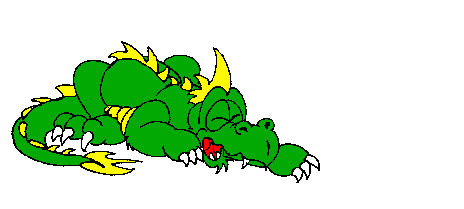 